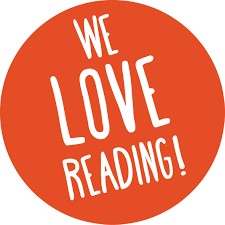 Suggested Reading for BGE LearnersClassics – Oldies but Goodies!1984 by George OrwellTo Kill A Mockingbird by Harper LeeAnimal Farm by George OrwellLord of the Flies by William GoldingOf Mice and Men by John SteinbeckKidnapped by Robert Louis StevensonTreasure Island by Robert Louis StevensonThe Bell Jar by Sylvia PlathThe Catcher in the Rye by JD SalingerBrave New World by Aldous HuxleyA Clockwork Orange by Anthony BurgessSci-fi/Fantasy -If you like watching Game of Thrones or Lord of the Rings give these a go.Cloud Atlas by David MitchellBridge to Terabithia by Katherine PatersonThe Martian by Andy WeirV for Vendetta by Alan Moore and David LloydA Song of Ice and Fire series by George RR MartinThe Discworld series by Terry PratchettThe Hunger Games trilogy by Suzanne CollinsHis Dark Materials by Philip PullmanThe Harry Potter Series by JK RowlingThe Hobbit by JRR TolkienThe Artemis Fowl series by Eoin ColferHistorical Fiction – for those who enjoy a book set in different times and places.The Help by Kathryn StockettWhen Hitler Stole Pink Rabbit by Judith KerrThe Boy in the Striped Pyjamas by John BoyneBirdsong by Sebastian FaulksThe Book Thief by Markus ZusakPrivate Peaceful by Michael MorpurgoWar Horse by Michael MorpurgoThe Kite Runner by Khaled HosseiniCatch-22 by Joseph HellerHalf a Yellow Sun by Chimamanda Ngoxi AdichieThe Color Purple by Alice WalkerThe Poisonwood Bible by Barbara KingsolverAdventure – Like going on an exciting journey without leaving your couch! Holes by Louis SacharLife of Pi by Yann MartelThe Noughts and Crosses trilogy by Malorie BlackmanSkellig by David AlmondDivergent by Veronica RothPercy Jackson Series by Rick RiordanThirteen (or any others) by Tom HoyleMiss Peregrine’s Home for Peculiar Children by Ransom RiggsThe Maze Runner series by James DashnerThe Gone Series by Michael GrantThriller- if you like a twisty, exciting page turner.Release by Patrick NessStags by MA BennettOrangeboy by Patrice LawrenceThe Lie Tree by Frances HardingeCherub Series by Robert MuchamoreHumour – when only a good chuckle will do.It Only Happens in the Movies by Holly BourneMoxie by Jennifer MathieuMe, Earle and the Dying Girl by Jesse AndrewsAn Abundance of Katherines by John GreenMoone Boy by Chris O’DowdBiography/Autobiography- when you want to learn a bit more about someone.I am Malala by Malala YousafzaiWomen in Science: 50 Fearless Pioneers Who Changed the World by Rachel Ignotofsky Bob: No Ordinary Cat by James BowenUltimate Football Heroes Series by Matt & Tom OldfieldTear-jerkers – Hankies at the ready! Never Let Me Go by Kazuo IshiguroThe Fault in Our Stars by John GreenA Monster Calls by Patrick NessThe Both Die at the End by Adam SilveraHorror – for those who love a good scare!Dracula by Bram StokerThe Enemy by Charlie HigsonThe Mortal Instruments Series by Cassandra ClareSee How They Lie by Sue WallmanThe Hazel Wood by Melissa AlbertSocial Issues – If you’re interested in issues facing young people today, give these a try. The Curious Incident of the Dog in the Night-Time by Mark HaddonThe Hate U Give by Angie ThomasWhite Teeth by Zadie SmithRefugee Boy by Benjamin ZephaniahFace by Benjamin ZephaniahWonder by RJ PalacioSimon vs the Homosapien’s Agenda by Becky AlbertalliThings a Bright Girl Can Do by Sally NichollsIndigo Donut by Patrice LawrenceThe Art of Being Normal by Lisa Williamson